День одиннадцатый: «День экологии»Одиннадцатый день был посвящён окружающей среде. Общение с природой содействует развитию эстетических чувств, бережного отношения к окружающему миру.Начался он с беседы «Береги природу России», где ребята активно обсуждали данную тему. Также в рамках Дня экологии был проведен конкурс рисунков «У моей России синие глаза». Победители этого конкурса были награждены грамотами.Завершился день экологическим десантом на территории школы и флэш-мобом «Ты, я, он, она – мы единая страна».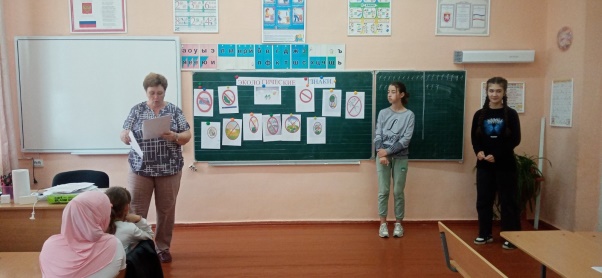 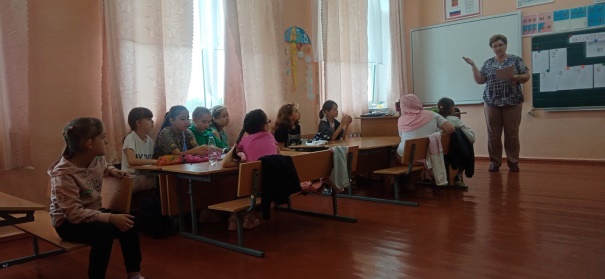 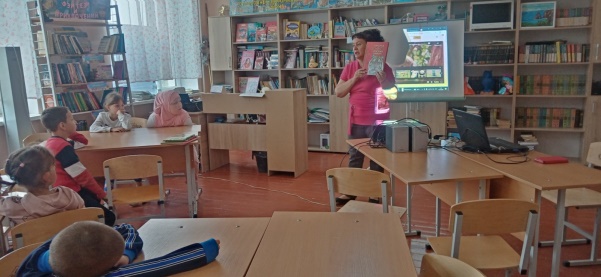 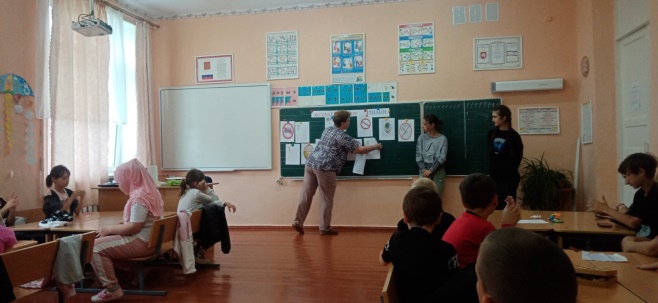 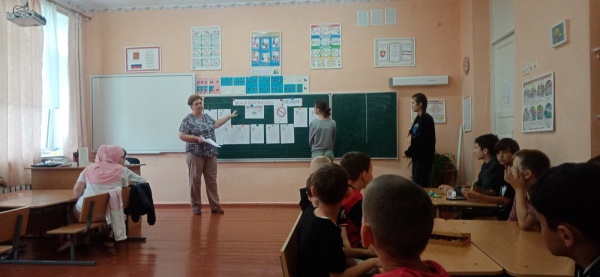 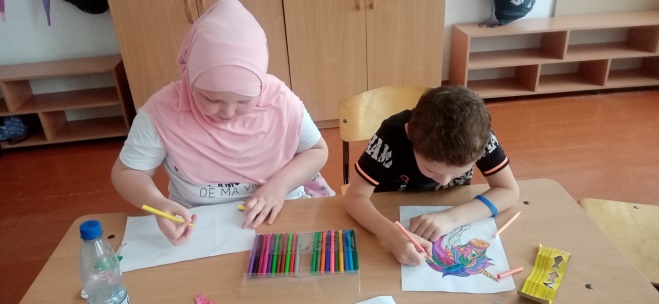 